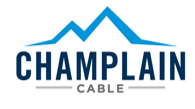 America’s premier innovator, designer and manufacturer of high performance wire and cable with a 60-year history of providing solutions to the toughest problems in the world’s most extreme environments. We excel at developing customized products, utilizing our cross-linked irradiation technology, that meet power, signal and data transmission needs—no matter how demanding the challenge—while exceeding standards for quality, durability and safety.2nd Shift Production SupervisorThe 2nd Shift (3PM to 11PM) Production Supervisor provides leadership, direction and assistance to manufacturing personnel involved in the manufacture of a quality product in the most cost effective manner. From the technical side, the supervisor assists both operators and engineers in correcting, improving, and establishing processing information and in expediting engineering samples as required.  These responsibilities are accomplished in a safe work environment, which the supervisor position has an active involvement.This position requires a high school diploma, college degree preferred, and manufacturing experience. Ability to lead coach motivate and manage employees; previous leadership experience is an asset. Must possess strong technical, analytical and problem solving skills, strong communication and interpersonal skills. Ability to create a safety first environment.  